                                                  SOLICITUD DE ADMISIÓN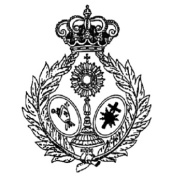 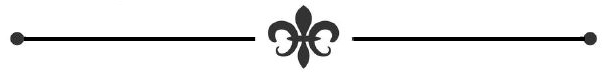   RESGUARDO:   D.									     entregó su solicitud de admisión   como hermano de esta Hermandad de Ntra. Sra. de la Hiniesta el         de                             de 20   quedando registrada con el nº										El Secretario  DOMICILIACIÓN BANCARIA:  Titular de la cuenta						        D.N.I.		     Trimestral		     Semestral			Anual  IBAN	     C.C.C.:  TRAMITACIÓN:   INFORME DEL FISCAL:          Favorable		Desfavorable. Causa   ADMISIÓN:   En Cabildo de Oficiales de fecha               de                                        de 20           se acordó:           Admitir al solicitante como hermano nº.           No admitirlo. Causa										(Firma y sello)